                                В НАШЕЙ ШКОЛЕ 17 АПРЕЛЯ ПРОШЛА ИГРА «ВСЕМ КТО ХОЧЕТ БЫТЬ ЗДОРОВ» ДЛЯ ОБУЧАЮЩИХСЯ  1в.2б.3а. КЛАССОВ, ПРОВЕЛИ ЕЕ УЧЕНИЦЫ 7б КЛАССА ,ПОСВЯЩЕННАЯ ЕЖЕГОДНОЙ НЕДЕЛИ ЗДОРОВЬЯ . В ФОРМЕ ИГРЫ РЕБЯТА ОБСУДИЛИ ВАЖНЫЕ АСПЕКТЫ ЗДОРОВОГО ОБРАЗА ЖИЗНИ.ВЫВЕЛИЗОЛОТЫЕ ПРАВИЛА ЗДОРОВЬЯ.ПРАВИЛЬНОЕ ПИТАНИЕ СОБЛЮДЕНИЕ РЕЖИМА ДНЯ.ПОЛЬЗУ ФИЗИЧЕСКОЙ АКТИВНОСТИ.ОБЯЗАТЕЛЬНО ТЕ ЗНАНИЯ,КОТОРЫЕ ПОЛУЧИЛИ РЕБЯТА ,ПОМОГУТ ИМ В ЖИЗНИ И ОНИ БУДУТ ВЕСТИ ЗДОРОВЫЙ ОБРАЗ ЖИЗНИ!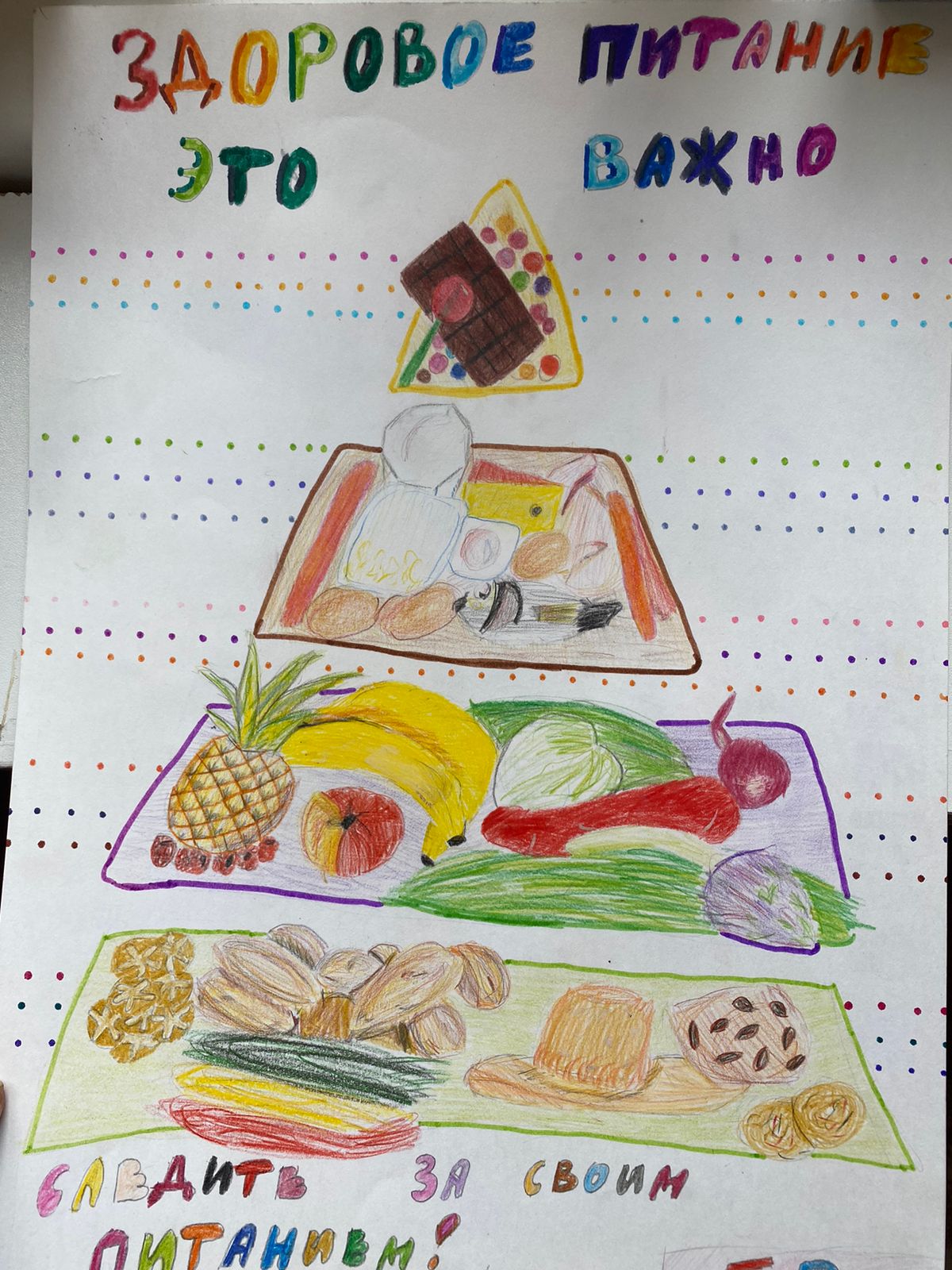 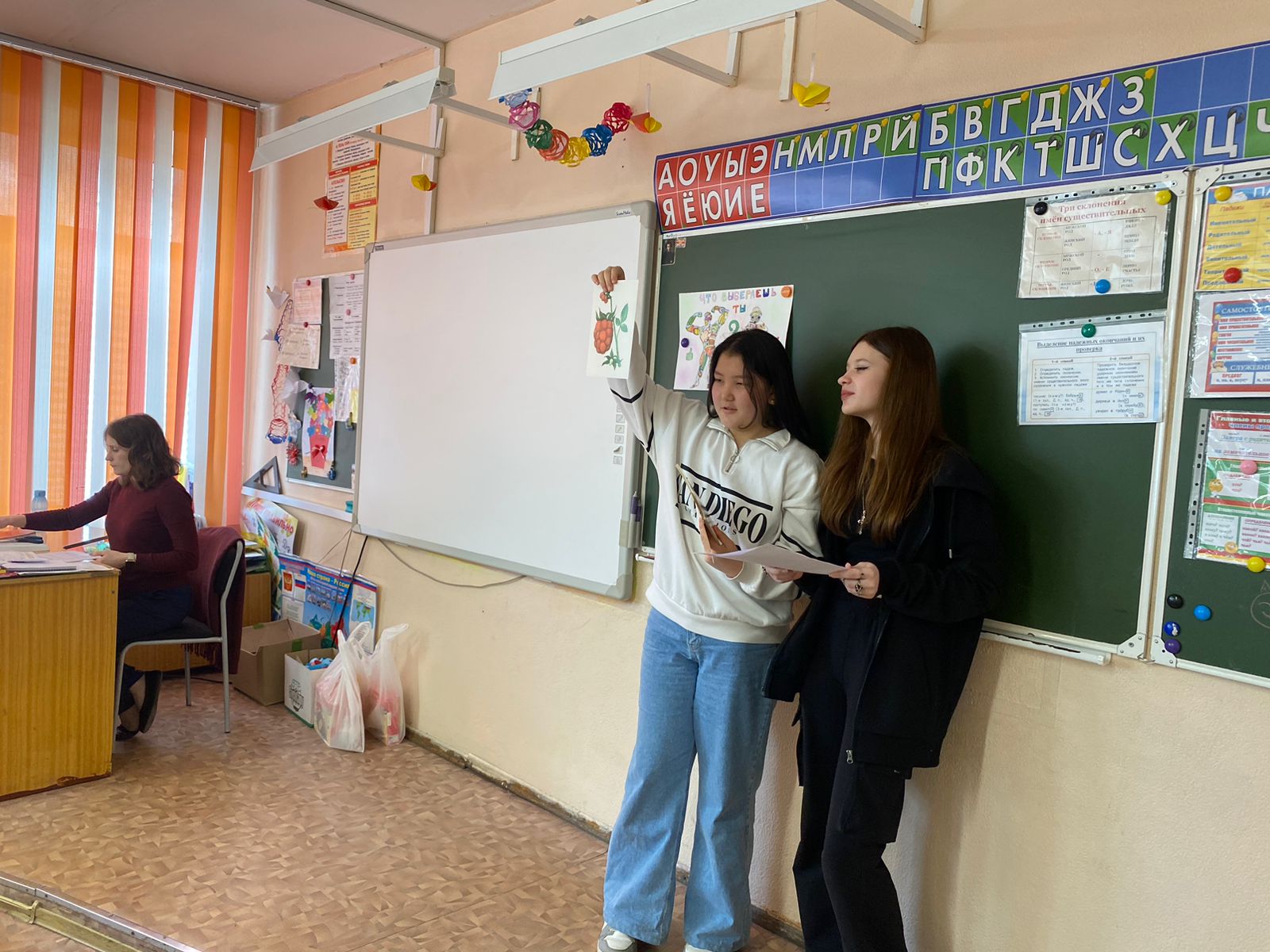 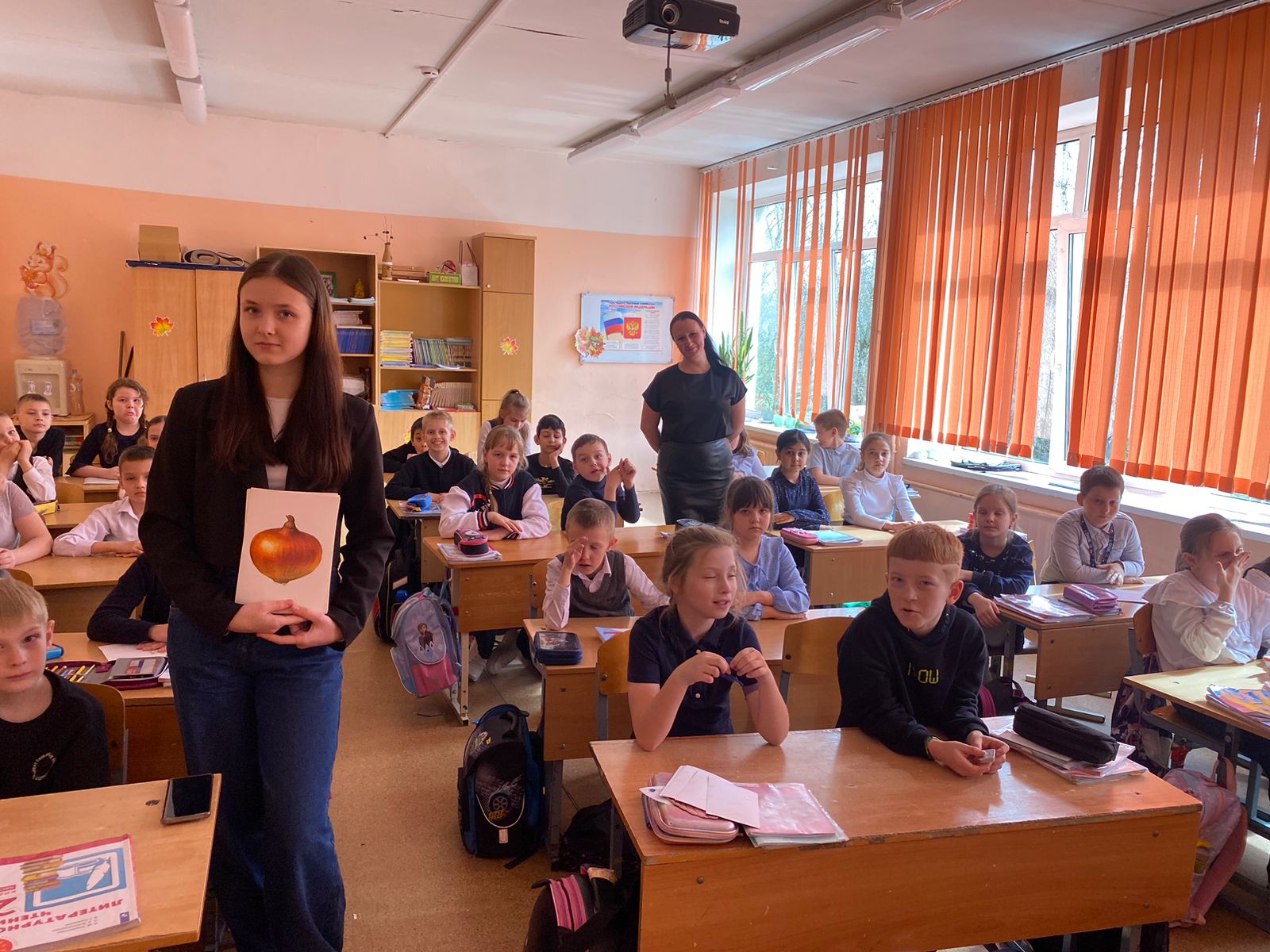 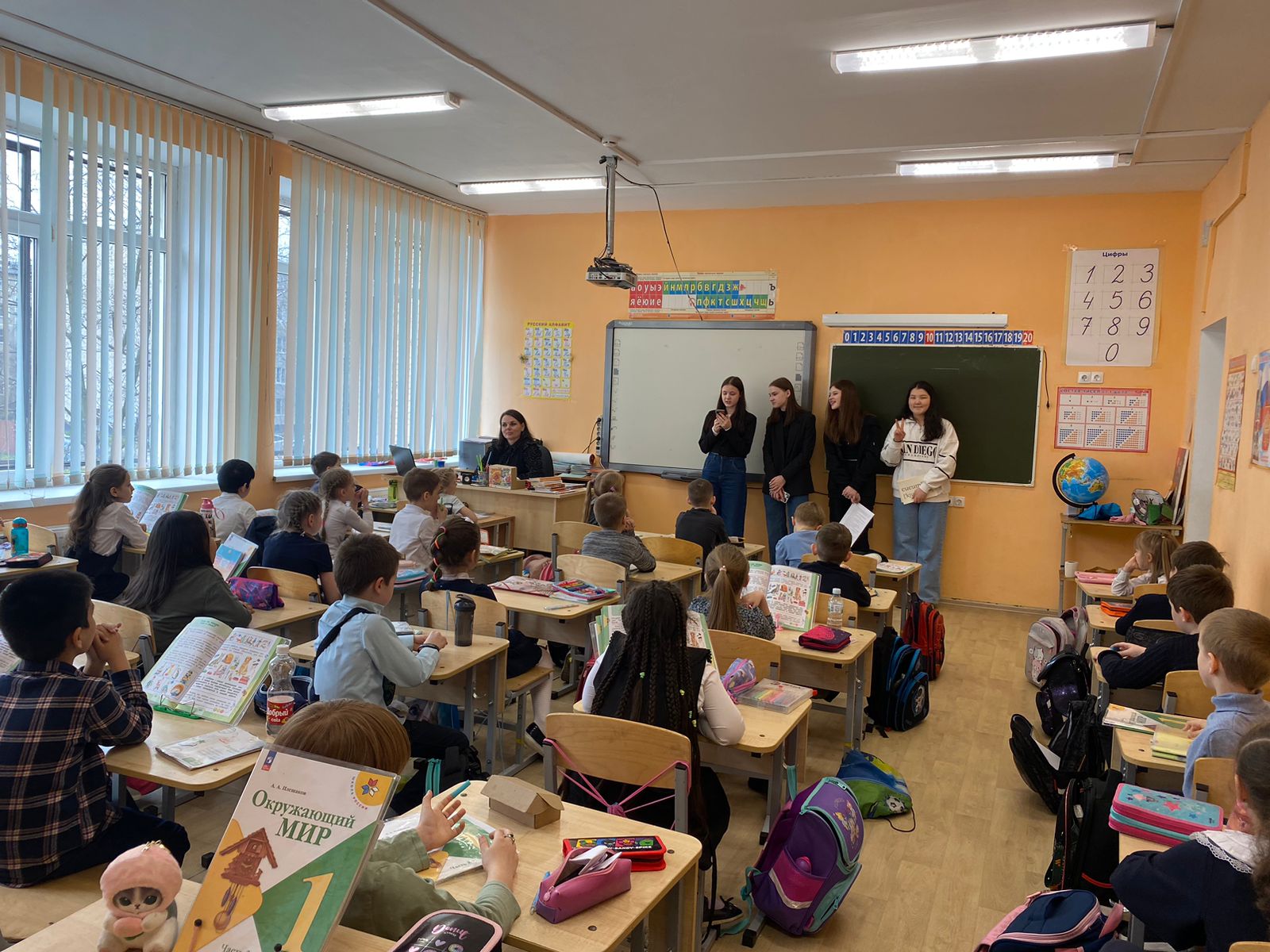 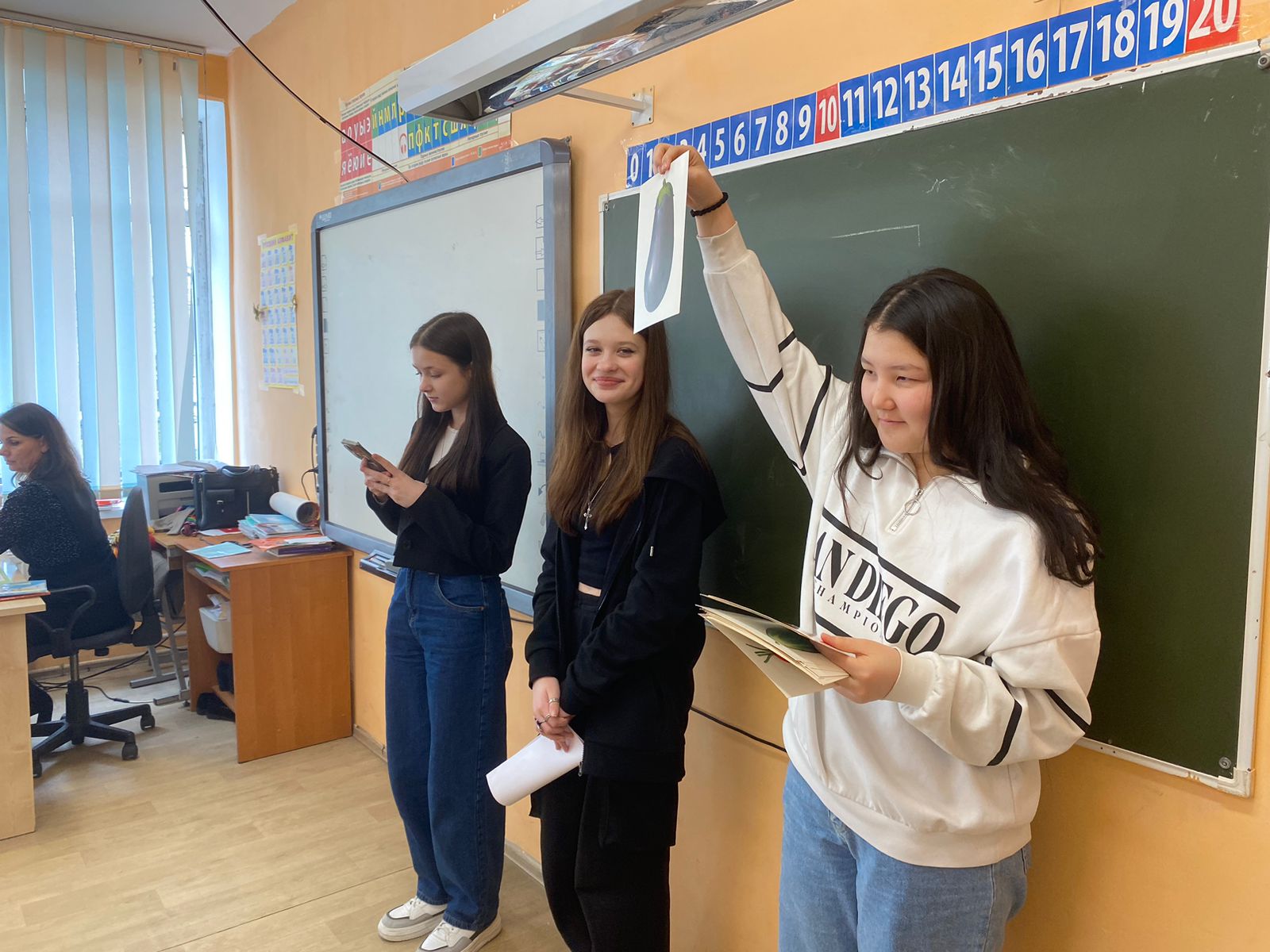 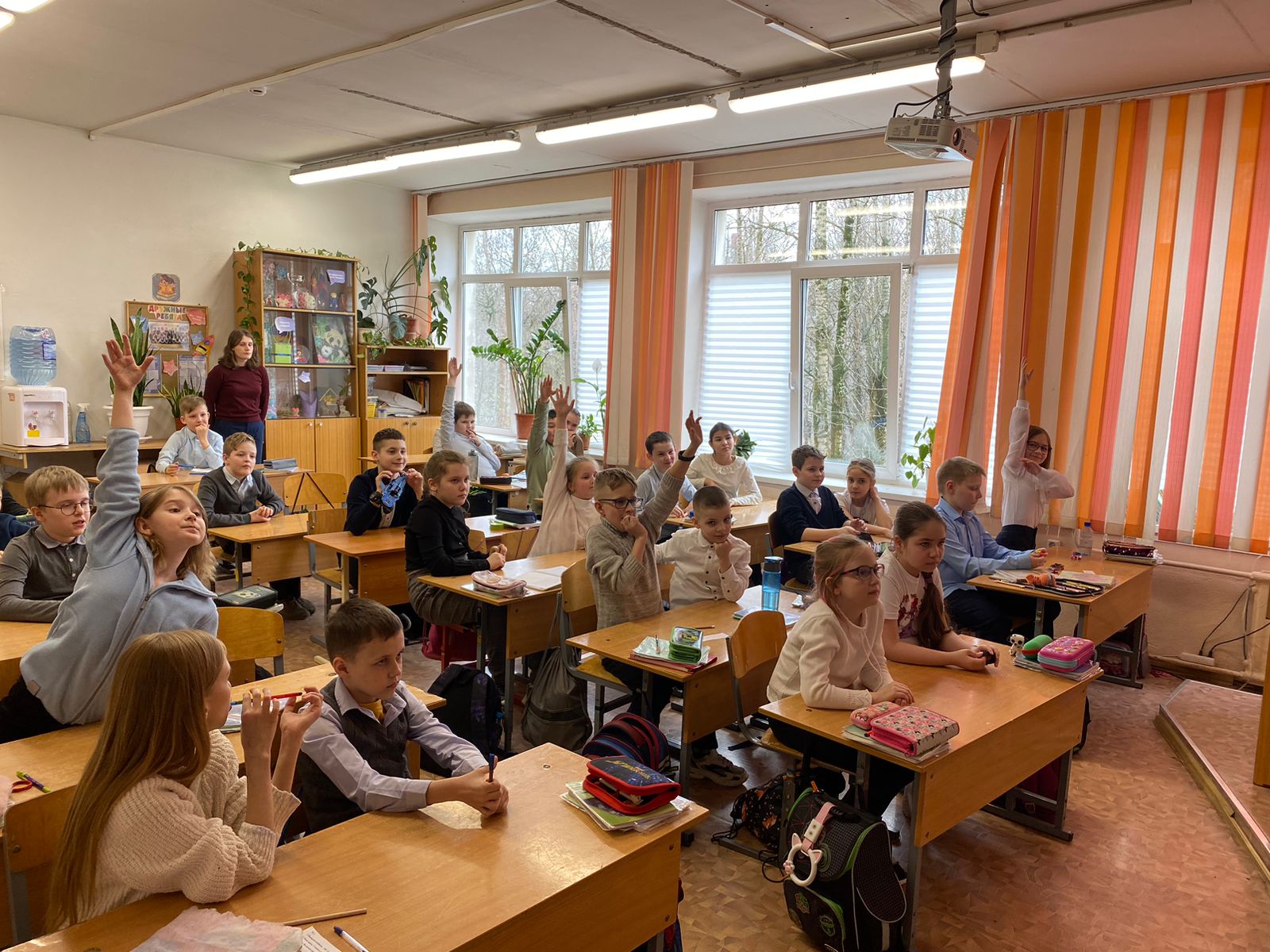 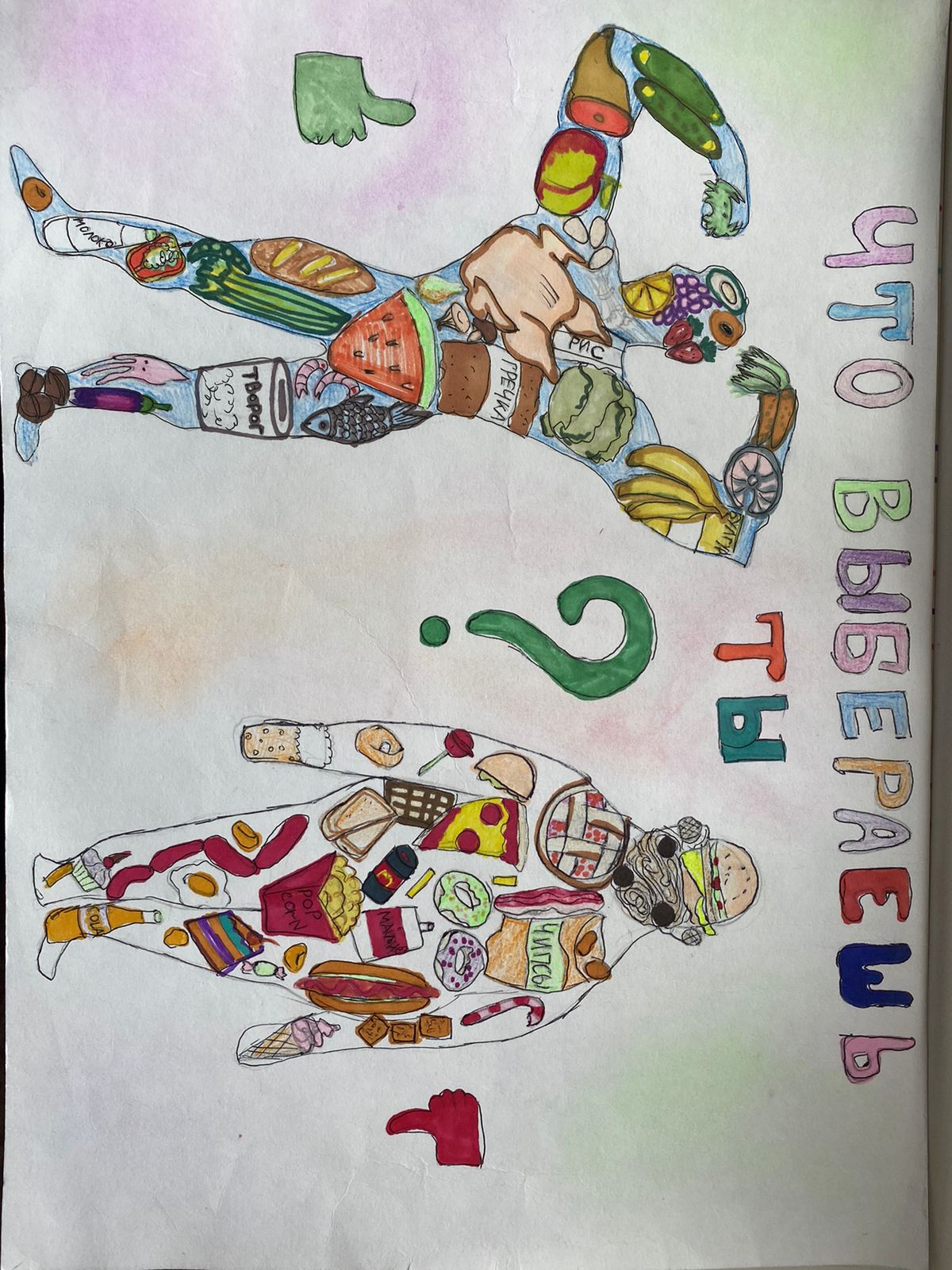 